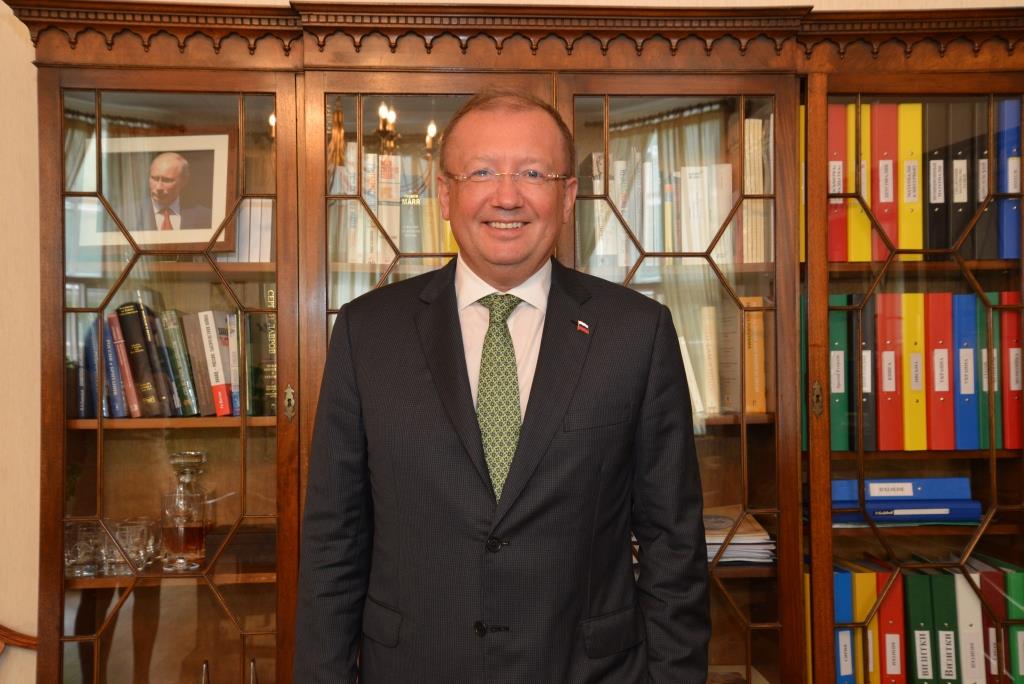 ЯКОВЕНКО Александр ВладимировичА.В.Яковенко приступил к обязанностям Ректора Дипломатической академии МИД России в сентябре 2019 года. Член коллегии МИД России. Имеет ранг Чрезвычайного и Полномочного Посла Российской Федерации.До своего назначения А.В.Яковенко был послом России 
в Великобритании (2011-2019), заместителем Министра иностранных дел России (2005-2011), официальным представителем МИД России (2000-2005).Выпускник МГИМО (У) МИД России, по окончании которого 
в 1976 году начал свою дипломатическую карьеру.Член Научного Совета при Совете Безопасности Российской Федерации (Указ Президента РФ № 271 от 11 мая 2021 года) – вопросы геополитики.Действительный член Российской академии естественных наук, действительный член Академии наук Республики Татарстан.Доктор юридических наук, профессор.Родился 21 октября 1954 года, женат, имеет дочь.119021, г. Москва, Остоженка 53/2, строение 1Тел.: +7 499 940 13 55, Факс: +7 499 244 21 25Yakovenko@dipacademy.ruwww.dipacademy.ru